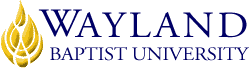 School of Christian StudiesWBU OnlineOLD TESTAMENT HISTORYRLGN1301-VC02COURSE SYLLABUSSUMMER 2020DR. J. JEFFREY TILLMANINSTRUCTOR:  Dr. J. Jeffrey Tillman  Curriculum VitaeCONTACT INFORMATION:940-855-4322  james.tillman@wayland.wbu.eduOFFICE HOURS, BUILDING & LOCATION: M-Th  3-6 PM426 5th Ave., suite 7, Sheppard AFB, TX 76311COURSE MEETING TIME & LOCATION:Meeting day & time:   Online ClassCourse Description: an introductory survey of the historical literature with special attention to the institutions, religion, and national life of the Hebrew people.Text: John H. Tullock, The Old Testament Story, Ninth Edition		        	NIV Study Bible THESE TEXTS ARE PROVIDED AS AUTOMATIC E-TEXTS THROUGH THE BLACKBOARD PAGE FOR THE COURSE.Mission Statement:  Wayland Baptist University exists to educate students in an academically challenging, learning-focused and distinctively Christian environment for professional success, lifelong learning, and service to God and humankind.Course Objectives: Students will:Demonstrate knowledge of the historical, religious, and social context of the Old Testament world. Demonstrate knowledge of some of the critical methods used in Old Testament studies. Demonstrate an understanding of the basic content of the Old Testament and its main teachings (theological content). Demonstrate knowledge of the canonical process producing a more complete understanding of the Old Testament.ATTENDANCE REQUIREMENTS:Any student absent 25 percent or more of the online course, i.e., non-participatory during 3 or more weeks of an 11 week term, may receive an F for that course. Instructors may also file a Report of Unsatisfactory Progress for students with excessive non-participation. Any student who has not actively participated in an online class prior to the census date for any  given term is considered a "no-show" and will be administratively withdrawn from the class without record. To be counted as actively participating, it is not sufficient to log in and view the course. The student must be submitting work as described in the course syllabus. STATEMENT ON PLAGIARISM & ACADEMIC DISHONESTY:Wayland Baptist University observes a zero tolerance policy regarding academic dishonesty. Per university policy as described in the academic catalog, all cases of academic dishonesty will be reported and second offenses will result in suspension from the university.DISABILITY STATEMENT:In compliance with the Americans with Disabilities Act of 1990 (ADA), it is the policy of Wayland Baptist University that no otherwise qualified person with a disability be excluded from participation in, be denied the benefits of, or be subject to discrimination under any educational program or activity in the university. The Coordinator of Counseling Services serves as the coordinator of students with a disability and should be contacted concerning accommodation requests at (806) 291-3765. Documentation of a disability must accompany any request for accommodations.COURSE REQUIREMENTS:Class Lectures and Outlines:  Each student is responsible for gaining access to the class outlines listed below on the reading and discussion schedule.   These should be downloaded and printed out prior to the class for which they are assigned, and will direct the student in following the lecture for that day.Blackboard:  All assignments will be completed/uploaded through Blackboard.   Feedback on assignments will be provided through the same platform.  To access feedback on any assignment, click on the grade in the gradebook and continue following the screens, clicking on the underlined grade till you find feedback entered into a feedback field.  Examinations:Study Skills Examination:  an 8﻿ question/15 point quiz over the website Academic Success﻿.   The quiz will be over the sections reading comprehension, note taking, ﻿﻿﻿﻿test taking, and understanding instead of memorizing. ﻿﻿﻿﻿﻿﻿﻿﻿﻿﻿﻿﻿﻿﻿﻿ This is a non-proctored exam, but it is limited to 15 minutes to complete.  You should read the site very carefully and completely before beginning the quiz.  It is accessible on the Blackboard page for the course.Weekly Quizzes:  Each week, other than the first night and the nights of exams, a quiz will be given over the material covered during the previous class.  These will be given at the very first of class, and cannot be made up.   The lowest two will be dropped at the end of the term.  Ten points each.Exams will be a combination of objective questions, matching and multiple choice, and essay questions. Each of the three exams is 100 points.  For assistance in preparing for the essay exams, the student should consult the following sites:  Writing Essay Exams.  Here are book study guides for each of the exams:  Exam 1, Exam 2,  and Exam 3.  Also, here are essay question pools for each exam:   Exam 1, Exam 2, Exam 3. Special note:  The last major exam must be proctored.  If you are near a WBU campus, then you must take the exams at that campus.  If not, then you need to get a proctor approved by the virtual campus.  Go to WBU Proctored Exams and begin the process to secure a proctor. Blogs:  Each week, except the weeks of a test, there will be a class discussion blog.  Each week’s blog will have numbered questions which correspond to a student’s number in a group.  Each student should post a response to his/her question of at least 100 words by Wednesday 11:59 PM C.S.T. of that week:  Example.  By Saturday 11:59  PM C.S.T. each student should have read all the other blog entries for that week, and posted a 50 word response to two of them, both on the other students’ blogs and on to his/her own blog as a new blog entry. Example.  A student may find other students’ blog entries by clicking on the small arrow under his/her name on the blog page.  This will open up a drop down menu listing the other students. Initial entries together with follow ups are worth 20 points: (Students will note important correspondences between the topics of the blog discussions and the essays that appear on the exams.)  The lecture notes are central sources for the blogs.   Other materials can be used, but do not merely cut and paste material into the blog.  If you do so, you will get a 0 for that blog.  My comments on the blogs should be read with special interest, because I will indicate where each student has strayed from the line of discussion in which I’m interested.  Responses to Audio and Video Presentations: Three audio streaming presentations will be viewed according to the dates and links provided on the schedule grid.  On these dates, the student should submit a written response to the film.   This response should include one paragraph summarizing the presentation, and one or more paragraphs reacting to the content of the tape.  The student should spend the majority of the assignment reacting to the presentation in a reflective and critical manner.   This is best done by picking out two or three controversial issues and exploring on paper why they are controversial and how the presentation succeeds or fails in describing and providing helpful perspectives on these issues. These assignments are worth 25 points each, and will be graded on clarity of writing, accuracy, and depth of reflection.  Please note:  I do not agree with all the perspectives portrayed in these materials, but these materials do represent views with which a person who is educated regarding the New Testament should be familiar.  The goal in preparing this assignment is not to look for a clear right and wrong, or to defend your chosen beliefs, but to detect how the discussion impinges on how you see the world and how people across the world struggle with these issues and come up with different answers.  These assignments should be submitted to the designated assignment upload in Blackboard.Grading:  There is a total of 610 points for this course.  One Study Skills Quiz---				15 pointsEight quizzes times 10 points each	(With lowest two dropped) 			60 pointsEight blogs times 20 points each—			160 pointsThree audio reactions times 25 points each—	75 pointsThree exams times 100 points each ---		300 points			Total				610 points		Students who wish to make an A in the course attain at least 549 points.  Students who wish to make a B in the course must attain at least 488 points.  Students who wish to receive a C must attain at least 427 points.  Students will get a D for 366 points.   Below 366 points, the student will fail the course.  The grades on all assignments will be assessed according to the following scale: A-100-90, B-89-80, C-79-70, D-69-60, F-59-below. Any assignments turned in late will be assessed a 10% penalty for each day that the assignment is late, beginning with the day it is due.Students shall have protection through orderly procedures against prejudices or capricious academic evaluation. A student who believes that he or she has not been held to realistic academic standards, just evaluation procedures, or appropriate grading, may appeal the final grade given in the course by using the student grade appeal process described in the Academic Catalog. Appeals may not be made for advanced placement examinations or course bypass examinations. Appeals are limited to the final course grade, which may be upheld, raised, or lowered at any stage of the appeal process. Any recommendation to lower a course grade must be submitted through the Executive Vice President/Provost to the Faculty Assembly Grade Appeals Committee for review and approval. The Faculty Assembly Grade Appeals Committee may instruct that the course grade be upheld, raised, or lowered to a more proper evaluation. *Required by Southern Association of Colleges and Schools Commission on CollegesAcademic Honesty:  The student should be familiar with university policy regarding academic honesty as stated in the current catalog.Policy Toward Persons with Disabilities:  It is university policy that no otherwise qualified person be excluded from participation in, be denied the benefits of, or be subject to discrimination under any education program or activity in the University.   Students should inform the instructor of existing disabilities at the first class meeting.Reading and Discussion ScheduleChapter(s) in TullockLecture OutlinesAssignments DueInternet Sites that may be helpfulWeek 1 – May 25-301Introductory IssuesBlog 1Study Skills QuizLecture Quiz 1How Christians Interpret the BibleWeek 2 – May 31-June 62  Pentateuchal CriticismBlog 2Lecture Quiz 2Audio/Video Reaction 1-The Art of Translating the BibleBiblical CriticismThe Books of the PentateuchFlat Earth Societyhttp://fixedearth.com/Recent Archaeology and the FloodWeek 3 – June 7-133GenesisBlog 3Lecture Quiz 3Ugaritic TextsCanaanite ReligionPagan Religion in CanaanWeek 4- June 14-20Exam #1Week 5- June 21-27   ExodusBlog 4Lecture Quiz 4Week 6 – June 28-July 44-8Conquest to the United KingdomBlog 5Lecture Quiz 5Reaction to Audio 2-Who Wrote the Penteteuch?Week 7- July 5-11Exam #2Week 8 – July 12-189-10  Division of the Kingdom to the ExileBlog 6Lecture Quiz 6Audio Reaction: 'How to Read the Bible' Through HistoryWeek 9 – July 19-2511-12  Prophets and WritingsBlog 7Lecture Quiz 7Week 10 – July 26-August 113Blog 8Lecture Quiz 8Week 11 – August 2-8Exam #3